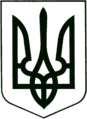 УКРАЇНА
МОГИЛІВ-ПОДІЛЬСЬКА МІСЬКА РАДА
ВІННИЦЬКОЇ ОБЛАСТІВИКОНАВЧИЙ КОМІТЕТ                                                           РІШЕННЯ №320Від 26.10.2023р.                                              м. Могилів-ПодільськийПро встановлення тарифу на теплову енергію, що виробляється на установках з використанням альтернативнихджерел енергії для ТОВ «НАФТАЛАН ЄВРОПА»          Керуючись ст.ст. 28, 52 Закону України «Про місцеве самоврядування в Україні», ст. 20 Закону України «Про теплопостачання», відповідно до Порядку розгляду органами місцевого самоврядування розрахунків тарифів на теплову енергію, її виробництво, транспортування та постачання, а також розрахунків тарифів на комунальні послуги, поданих для їх встановлення,   затвердженого наказом Міністерства регіонального розвитку, будівництва та житлово-комунального господарства України від 12.09.2018р. №239,  враховуючи лист ТОВ «НАФТАЛАН ЄВРОПА» від 04.10.2023р. №12 «Про встановлення тарифу на теплову енергію, що виробляється на установках з використанням альтернативних джерел енергії», -виконком міської ради ВИРІШИВ:1. Встановити тариф на теплову енергію, що виробляється на установках з використанням альтернативних джерел енергії для ТОВ «НАФТАЛАН ЄВРОПА», в розмірі 3427,88 грн/Гкал (без ПДВ), у тому числі:- на виробництво теплової енергії - 2905,73 грн/Гкал (без ПДВ),- на транспортування теплової енергії - 493,81 грн/Гкал (без ПДВ),- на постачання теплової енергії - 28,34 грн/Гкал (без ПДВ),для потреб установ та організацій, що знаходяться на території громади та  фінансуються з державного чи місцевого бюджетів. 2. Дане рішення набирає чинності з 01.11.2023р.        	3. Контроль за виконанням даного рішення покласти на першого заступника міського голови Безмещука П.О..      Міський голова						Геннадій ГЛУХМАНЮК